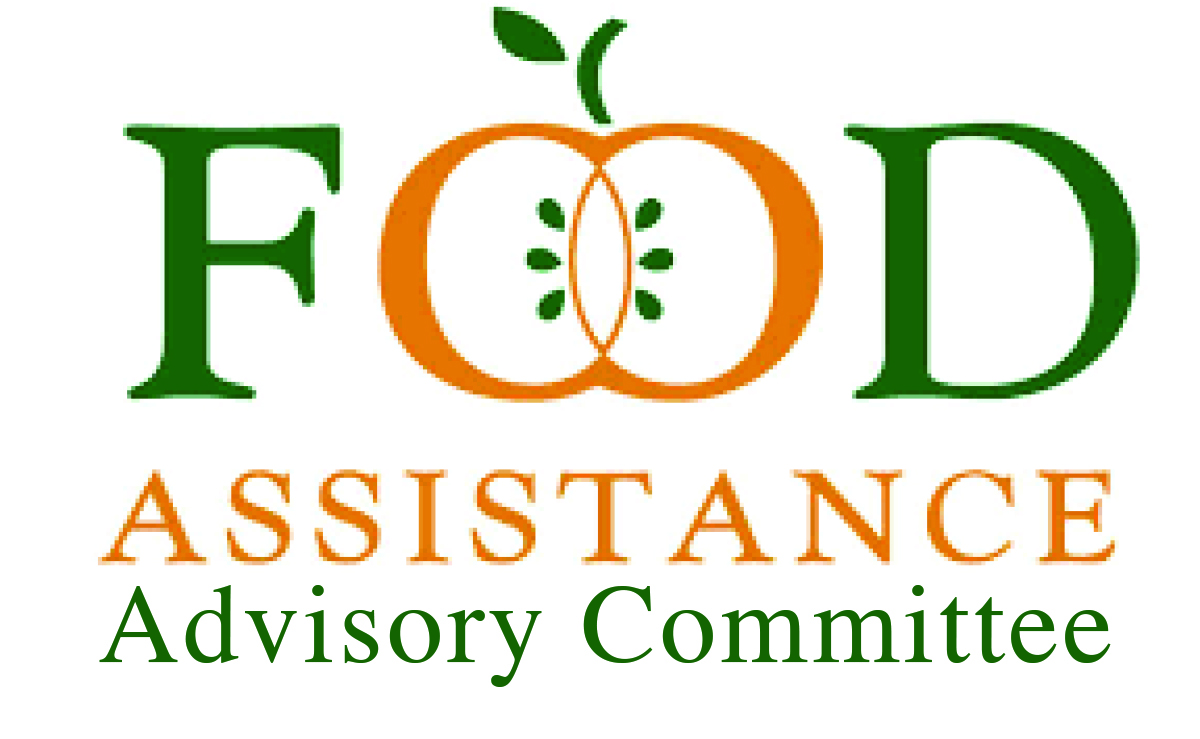 Food Assistance Advisory Committee MtgJuly 11, 2023       11:00 – 12:30 p.m. AGENDA   11:00	Welcome–Please share your name & organization in chat. 		Change your name on screen. Please have your screen on, if possible. 	Need a secretary today! 	11:05	Approval of Minutes – we’ll get the minutes out later this week.             11:10	Catch up on the past two quarters – Kim EadsEFAP & Early Action fundsTEFAPCCC Phase 1 Food SecurityWe Feed WADirector’s Discretionary fundsReserve warehouse LFPAResiliency Grant 11:35 	WSDA Updates – Kim Eads	    Projections for 3 & 4 Quarters (July-December) -		EFAP 		TEFAP Farm to Food PantryFarm to Food Banks11:55     Resources - Getting connected - Trish		Harvest Against Hunger – David Bobanick 		TEFAP Food – James Scovel	Food Lifeline and 2nd Harvest updates – Ryan Scott & Eric Williams 12:20	Advocacy Updates – NWH Farm Bill Presentation – Claire Lane12:25 	Good of the Order:     			Contractor Calls – August 4th, 9 a.m.			General Focus Calls – July18th, 9 a.m. 			WFC Board Meeting – July 26th 1-3:30 p.m.				Next FAAC meeting: October TBD